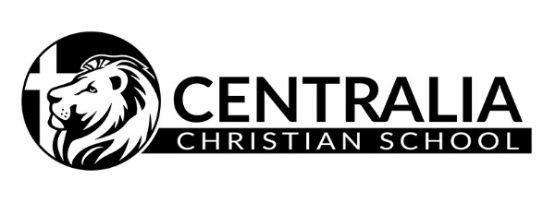 Board Meeting MinutesJanuary 21, 2020 MeetingMembers present:  Dawins, Shirley, Ann, Laura Members absent:  Keith, James, KevinMeeting called to order by Dawins at 7:05 pmAgenda/Minutes: No replies had been received.  (Note:  Minutes have since been approved.)Finance Report:  As presented.  Foundation covered the Christmas party expenses of $1,784.20.  We had a short discussion on Financial Aid - ways to communicate about it, etc. Principal’s Report:  Presented by Ann  Teachers are meeting in Professional Learning Communities.  Goals have been set for each teacher.  Teacher Learning Walks are planned for February.  New teachers – Annie Oien – PE and Zach Wiley – 7th/8th grade.Preparing for annual staff evaluations; Mrs. Dudra managing new teachers’ lesson planning; Mrs. Stout is meeting 1:1 with MS, HS and Student Academic Support teachers.Mrs. Stout shared about a succession plan – something that is recommended that Boards discuss yearly.  She shared a few ideas for future administrators.Current enrollment at 187Daddy/Daughter Dance 1-31; Christmas program a huge success; Staff Christmas Lunch and Gifts successful and appreciated.  (Board received several thank you notes.)New apparel with new logo is available.  The Foundation has offered to purchase an item for each Board member.Playground equipment installed; W/D ready to be installed; building still leaking on S. side during heavy rains; neighbor, Al Schmidt, has indicated he is eager to sell his property to the school; air conditioners failing (discussed as potential auction item).  Parking lot should move to permitting process soon.  Bill working on this.Old Business:Strategic Planning – Laura provided a quick update.  No Committee Reports New Business:  The Mission and Vision statements were shared for Board vote.  (These were approved via email response after the meeting).Brief discussion of Board meetings with faculty and staff.Lunch accounts and how to handle the very delinquent cases was discussed.  Suggestions included charging extra for the meals until accounts were brought current.  Ann will speak with the lunch aides to see what would work best for administering this.  Prayer for the 6th grade class.  Meeting adjourned at 8:00.Next Meeting:  February 18th at 6:30 pm